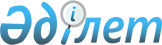 Қарқаралы аудандық мәслихатының 2017 жылғы 21 желтоқсандағы № VI-21/179 "Қарқаралы ауданының ауылдық елдi мекендерiне жұмыс iстеу және тұру үшін келген денсаулық сақтау, бiлiм беру, әлеуметтiк қамсыздандыру, мәдениет, спорт және агроөнеркәсіптік кешен мамандарына әлеуметтiк қолдау шараларын 2018 жылы ұсыну туралы" шешіміне өзгерістер енгізу туралыҚарағанды облысы Қарқаралы аудандық мәслихатының 2018 жылғы 25 сәуірдегі ХXVI сессиясының № VI-26/232 шешімі. Қарағанды облысының Әділет департаментінде 2018 жылғы 11 мамырда № 4754 болып тіркелді
      Қазақстан Республикасының 2001 жылғы 23 қаңтардағы "Қазақстан Республикасындағы жергiлiктi мемлекеттiк басқару және өзiн-өзi басқару туралы" Заңына, Қазақстан Республикасының 2005 жылғы 8 шiлдедегi "Агроөнеркәсiптiк кешендi және ауылдық аумақтарды дамытуды мемлекеттiк реттеу туралы" Заңына, Қазақстан Республикасы Үкіметінің 2009 жылғы 18 ақпандағы № 183 "Ауылдық елді мекендерге жұмыс істеу және тұру үшін келген денсаулық сақтау, білім беру, әлеуметтік қамсыздандыру, мәдениет, спорт және агроөнеркәсіптік кешен саласындағы мамандарға әлеуметтік қолдау шараларын ұсыну мөлшерін айқындау туралы" Қаулысына, Қазақстан Республикасы Ұлттық экономика министрінің 2014 жылғы 6 қарашадағы № 72 "Ауылдық елдi мекендерге жұмыс iстеуге және тұруға келген денсаулық сақтау, бiлiм беру, әлеуметтiк қамсыздандыру, мәдениет, спорт және агроөнеркәсіптік кешен саласындағы мамандарға әлеуметтiк қолдау шараларын көрсету қағидаларын бекiту туралы" (нормативтік құқықтық актілердің мемлекеттік тіркеу Тізілімінде № 9946 болып тіркелген) бұйрығына сәйкес, аудандық мәслихат ШЕШIМ ЕТТI:
      1. Қарқаралы аудандық мәслихатының 2017 жылғы 21 желтоқсандағы № VI-21/179 "Қарқаралы ауданының ауылдық елдi мекендерiне жұмыс iстеу және тұру үшiн келген денсаулық сақтау, бiлiм беру, әлеуметтiк қамсыздандыру, мәдениет, спорт және агроөнеркәсіптік кешен мамандарына әлеуметтiк қолдау шараларын 2018 жылы ұсыну туралы" (нормативтік құқықтық актілерді мемлекеттік тіркеу Тізілімінде № 4507 болып тіркелген, Қазақстан Республикасы нормативтік құқықтық актілерінің эталондық бақылау банкінде электрондық түрде 2018 жылы 08 қаңтарда, 2018 жылғы 13 қаңтардағы "Қарқаралы" № 5-6 (11630) газетінде жарияланған), шешіміне келесі өзгерістер енгізілсін: 
      тақырыбы келесі редакцияда мазмұндалсын, орыс тіліндегі мәтін өзгермейді:
      "Қарқаралы ауданының ауылдық елдi мекендерге жұмыс iстеуге және тұруға келген денсаулық сақтау, бiлiм беру, әлеуметтiк қамсыздандыру, мәдениет, спорт және агроөнеркәсіптік кешен саласындағы мамандарға әлеуметтiк қолдау шараларын 2018 жылы ұсыну туралы";
      кіріспесі келесі редакцияда мазмұндалсын:
      "Қазақстан Республикасының 2001 жылғы 23 қаңтардағы "Қазақстан Республикасындағы жергiлiктi мемлекеттiк басқару және өзiн-өзi басқару туралы" Заңына, Қазақстан Республикасының 2005 жылғы 8 шiлдедегi "Агроөнеркәсiптiк кешендi және ауылдық аумақтарды дамытуды мемлекеттiк реттеу туралы" Заңына, Қазақстан Республикасы Үкіметінің 2009 жылғы 18 ақпандағы № 183 "Ауылдық елді мекендерге жұмыс істеу және тұру үшін келген денсаулық сақтау, білім беру, әлеуметтік қамсыздандыру, мәдениет, спорт және агроөнеркәсіптік кешен саласындағы мамандарға әлеуметтік қолдау шараларын ұсыну мөлшерін айқындау туралы" Қаулысына, Қазақстан Республикасы Ұлттық экономика министрінің 2014 жылғы 6 қарашадағы № 72 "Ауылдық елдi мекендерге жұмыс iстеуге және тұруға келген денсаулық сақтау, бiлiм беру, әлеуметтiк қамсыздандыру, мәдениет, спорт және агроөнеркәсіптік кешен саласындағы мамандарға әлеуметтiк қолдау шараларын көрсету қағидаларын бекiту туралы" (нормативтік құқықтық актілердің мемлекеттік тіркеу Тізілімінде № 9946 болып тіркелген) бұйрығына сәйкес, аудандық мәслихат ШЕШІМ ЕТТІ:"; 
      1-тармақ келесі редакцияда мазмұндалсын, орыс тіліндегі мәтін өзгермейді:
      "Қарқаралы ауданының ауылдық елдi мекендерге жұмыс iстеуге және тұруға келген денсаулық сақтау, бiлiм беру, әлеуметтiк қамсыздандыру, мәдениет, спорт және агроөнеркәсіптік кешен саласындағы мамандарға, өтiнiш берген сәтiне жетпiс еселiк айлық есептiк көрсеткiшке тең сомада көтерме жәрдемақы ұсынылсын.";
      2-тармақ келесі редакцияда мазмұндалсын, орыс тіліндегі мәтін өзгермейді: 
      "Қарқаралы ауданының ауылдық елдi мекендерге жұмыс iстеуге және тұруға келген денсаулық сақтау, бiлiм беру, әлеуметтiк қамсыздандыру, мәдениет, спорт және агроөнеркәсіптік кешен саласындағы мамандарға өтiнiш берген сәтiне тұрғын үй сатып алу немесе салу үшiн, маманмен мәлiмделген сомада, бiрақ бiр мың бес жүз еселiк айлық есептiк көрсеткiш мөлшерiнен аспайтын, бюджеттiк кредит түрiнде әлеуметтiк қолдау ұсынылсын.".
      2. Осы шешiм оның алғаш ресми жарияланған күнiнен бастап қолданысқа енгiзiледi.
					© 2012. Қазақстан Республикасы Әділет министрлігінің «Қазақстан Республикасының Заңнама және құқықтық ақпарат институты» ШЖҚ РМК
				
      26 сессия төрағасы,

      аудандық мәслихат хатшысы

С. Нуркенов
